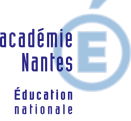 Collège André Pioger20, Rue de Neuvillalais 72 240 CONLIETél. : 02 43 52 14 52Fax : 02 43 52 14 50FEDERATION FRANCAISE de FOOTBALLLIGUE de FOOTBALL des PAYS DE LA LOIREDISTRICT de la SARTHE de FOOTBALLCLUB JEUNESSES  SPORTIVES CHAMPAGNE CONLINOISE (JSCC)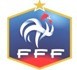 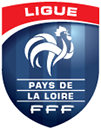 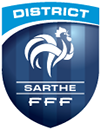 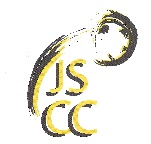 CANDIDATURE 2020SECTION SPORTIVE SCOLAIRE FOOTBALL 6ème – 5ème – 4ème – 3èmeCollège André Pioger  – ConlieNom : ..................................................... Prénom : ...............................................									Année de naissance : __________									POSTE : _________________I - ETAT CIVILNom de l'élève : _________________________  Prénom : _______________________Né(e) le : _____________Nom du responsable légal : _______________________________________________Adresse : __________________________________________________________________________________Code Postal : _________________ Ville : ________________________________________________________Tél. : Domicile : ______________________________  Tél. Portable : __________________________________ Mail : ____________________________  	Tél. : Employeur (ou urgence) :____________________________  II - DONNEES MEDICALESa) Votre enfant a-t-il un problème médical particulier ? □ NON       □ OUI, lequel ?_______________________________________________________________________________________b) Votre enfant a-t-il des allergies ? □ NON       □ OUI, laquelle ?III - SITUATION SCOLAIREa) Situation scolaire 2019-2020 :Etablissement : ___________________________________________________   Classe actuelle : _____________________Redoublement depuis le début de votre scolarité (1) :  OUI		 NONSi OUI, classe(s) redoublée(s) : _________________________Causes du redoublement : _____________________________________________________________________b) Situation scolaire à la rentrée de Septembre 2020 : Classe envisagée (cochez les cases correspondantes)Régime scolaire envisagé (1) :  Externe		 Demi-pensionnaire		 (1) cochez la case correspondantc) - AVIS DU PROFESSEUR DES ECOLES (OU DU PROFESSEUR PRINCIPAL POUR LES COLLEGIENS) :AVIS FAVORABLE □				AVIS RESERVE □d)  - Motivations, intérêts du candidat pour venir en Section Sportive Football : (expression libre du candidat+SIGNATURE)_________________________________________________________________________________________________________________________________________________________________________________________________________________________________________________________________________________IV - RENSEIGNEMENTS SPORTIFSClub : _______________________________        Educateur du Club : _______________________________N° de Licence : ___________________________________  Taille : ________________  Poids : _____________POSTE :  Gardien  -   Défenseur  -   Milieu  -   Attaquant          Droitier - Gaucher ( Rayer le pied faible)☺ Niveau de championnat disputé : U15	  U13          U11 Championnat Régional	  R1       R2        R3        Inter-districts  U13 Championnat de District	 D1	     D2      D3         D4 Animation Départementale U11	     Animation de Secteur U11POUR LES NON LICENCIES, UN CERTIFICAT MEDICAL DE NON CONTRE INDICATION A LA PRATIQUE SPORTIVE EST A JOINDRE OBLIGATOIREMENT AU DOSSIER D’INSCRIPTION☺ Références FOOTBALL : (Mettre une croix dans les stages effectués par votre enfant au cours de l'année)☺ Performances actuelles :☺ AVIS DE L’EDUCATEUR (Du Samedi) :☺ Poste(s) occupé(s) sur le terrain : En rouge, cochez le poste principal occupé- En bleu, cochez le ou les postes secondaires ou vous jouez parfois :DOCUMENT A RETOURNER avant le 30 MARS 2020 REUNION D’INFORMATION pour les candidats et leurs familles :Lundi 30 MARS 2020 à 18h30(Présence obligatoire pour les candidats ayant rendus leur dossier d’inscription) Au Collège André Pioger de Conlie:20, Rue de Neuvillalais72 240 CONLIETél : 02 43 52 14 52DATES DES TESTS SPORTIFS : Mardi 7 Avril 2020De 13h30 à 16h00	Rendez-vous au plus tard à 13h00 au Collège André PiogerJe soussigné(e) :___________________________________________________________Représentant légal de l'élève : ________________________________________________Demande l'inscription de mon enfant sur la liste des candidats aux tests d'entrée de la Section  Sportive Scolaire Football du collège André Pioger de Conlie (72).Attention, en cas de réussite aux tests d’entrée sportifs et acceptation du dossier scolaire, la participation à l’UNSS le mercredi après-midi est OBLIGATOIRE. La participation aux tests d’entrée vaut acceptation de cette condition.Et autorise les organisateurs des tests d'entrée à faire effectuer en cas d'accident les interventions médicales ou chirurgicales urgentes éventuellement nécessaires.A ………………………………, le ……………………….Signature6ème □5ème □4ème □3ème □LV1 : -- Anglais □LV1 : -- Anglais □LV1 : -- Anglais □LV1 : -- Anglais □Autre Option Envisagée(s) :Autre Option Envisagée(s) :Autre Option Envisagée(s) :Autre Option Envisagée(s) :CompétencesObservationsAttitudeEtat d'espritTravailInvestissementStages réalisés ↓U13U14U15DépartementalRégionalInter RégionalJONGLERIEPIED DROITJONGLERIEPIED GAUCHEJONGLERIEPIED TETEVITESSE4x10 mInsuffisantMoyen BienTrès bienMentalEtat d'espritAu niveauTechniqueAu niveauTactiqueAu niveauAthlétiqueRemarquesCommentairesGardienDéfenseurAxialDéfenseur DroitDéfenseurGaucheMilieu DéfensifAxialMilieu OffensifAxialMilieu DroitMilieu GaucheAttaquant AxialAttaquant Droit ou Gauche- Le dossier ci-joint dûment rempli.- 1 enveloppe timbrée à votre adresse.                                  -  photocopie des 2 premiers bulletins trimestriels 2019/2020.          - 1 photo d’identité récente- pour les non licenciés de la saison en cours, un certificat de non contre indication à la pratique sportiveA:          Collège André Pioger SSS 6ème – 5ème – 4éme – 3ème Football20, Rue de Neuvillalais72240 CONLIEImportant : Une première sélection s’effectuant à partir de ce dossier, il est indispensable qu’il soit   COMPLET pour être pris en considération.